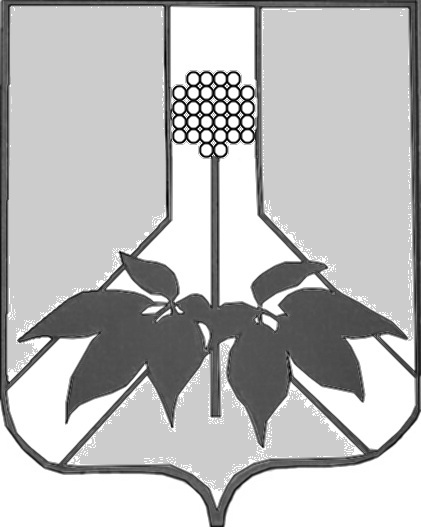  АДМИНИСТРАЦИЯ ДАЛЬНЕРЕЧЕНСКОГО МУНИЦИПАЛЬНОГО РАЙОНАПОСТАНОВЛЕНИЕ  12 декабря  2018 г.	    г. Дальнереченск	                                       № 546 -па Об утверждении календарного плана  по отлову и содержанию безнадзорных животных на территории Дальнереченского муниципального района на 2019 год    	В соответствии с Постановлением Администрации Приморского края от 08.10.2014 г. № 404-па «О реализации Закона Приморского края от 29 сентября 2014 года № 472-КЗ "О наделении органов местного самоуправления отдельными государственными полномочиями Приморского края по организации проведения мероприятий по предупреждению и ликвидации болезней животных, их лечению, защите населения от болезней, общих для человека и животных"  руководствуясь Уставом  Дальнереченского муниципального районаПОСТАНОВЛЯЕТ:	1. Утвердить прилагаемый календарный план выполнения мероприятий на 2019 год по отлову и содержанию безнадзорных животных на территории Дальнереченского муниципального района   (далее - План).2. Рекомендовать Федеральному бюджетному учреждению здравоохранения «Центр гигиены и эпидемиологии в Приморском крае в городе Лесозаводске»  разместить План на своем официальном сайте в сети «Интернет».3. Отделу по работе с территориями и делопроизводству администрации Дальнереченского муниципального района:3.1.  обнародовать настоящее постановление в установленном порядке и разместить на официальном сайте администрации Дальнереченского муниципального района в сети «Интернет».3.2. разместить на официальном сайте  администрации Дальнереченского муниципального района ссылку на официальный сайт ФБУЗ «Центр гигиены и эпидемиологии в Приморском крае в городе Лесозаводске».         4. Настоящее постановление вступает в силу со дня его обнародования в установленном порядке.Глава Дальнереченскогомуниципального района                                                                    В.С.Дерновсодержания безнадзорных животныхна территории Дальнереченского муниципального района на 2019 годМесто проведения отловабезнадзорных животныхПериод проведения отловаКоличество отловленных животныхОреховское сельское поселение       с 01.03.2019. по 30.05.2019.       с 01.09.2019. по 30.11.2019.33Малиновское сельское поселениес 01.03.2019. по 30.05.2019.   с 01.09.2019. по 30.11.2019.33Веденкинское сельское поселениес 01.03.2019. по 30.05.2019.с 01.09.2019. по 30.11.2019.22Рождественское сельское поселениес 01.03.2019. по 30.05.2019.с 01.09.2019. по 30.11.2019.33Сальское сельское поселениес 01.03.2019. по 30.05.2019.3Итого25